Załącznik nr 1 do SWZFORMULARZ OFERTOWYWykonawca:	………………………………………………………………………………………………………………………………………………adres:		………………………………………………………………………………………………………………………………………………województwo: 	……………………………………   telefon …………………………………   email …………………………………NIP …………………………………	REGON …………………………………	    KRS …………………………………W odpowiedzi na ogłoszenie dotyczące postępowania o udzielenie zamówienia publicznego pn.: „Wymiana stolarki w lokalach komunalnych położonych w Poznaniu w podziale na 7 części”, składam/y niniejszą ofertę 
i zobowiązuje/my się do wykonania przedmiotu zamówienia na następujących zasadach:Składamy ofertę na część (należy zaznaczyć w odpowiedniej kratce):Część I POK – 1	Cena netto:   …………………..... zł             	stawka podatku VAT: 8 %, 23%              	Cena brutto: …………………..... zł W tym cena netto i brutto za poszczególne lokale:Oferujemy długość okresu gwarancji na wykonane roboty budowlane w miesiącach: ……………………………………	2)    Część II POK – 1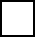 	Cena netto:   …………………..... zł             	stawka podatku VAT: 8 %              	Cena brutto: …………………..... zł W tym cena netto i brutto za poszczególne lokale:Oferujemy długość okresu gwarancji na wykonane roboty budowlane w miesiącach: ……………………………………	3)    Część III POK – 3	Cena netto:   …………………..... zł             	stawka podatku VAT: 8 %, 23%              	Cena brutto: …………………..... zł W tym cena netto i brutto za poszczególne lokale:Oferujemy długość okresu gwarancji na wykonane roboty budowlane w miesiącach: ……………………………………	4)    Część IV POK - 3	Cena netto:   …………………..... zł             	stawka podatku VAT: 8 %, 23%              	Cena brutto: …………………..... zł W tym cena netto i brutto za poszczególne lokale:Oferujemy długość okresu gwarancji na wykonane roboty budowlane w miesiącach: ……………………………………	5)   Część V POK - 4	Cena netto:   …………………..... zł             	stawka podatku VAT: 8 %              	Cena brutto: …………………..... zł W tym cena netto i brutto za poszczególne lokale:Oferujemy długość okresu gwarancji na wykonane roboty budowlane w miesiącach: ……………………………………	6)   Część VI POK - 4	Cena netto:   …………………..... zł             	stawka podatku VAT: 8 %              	Cena brutto: …………………..... zł W tym cena netto i brutto za poszczególne lokale:Oferujemy długość okresu gwarancji na wykonane roboty budowlane w miesiącach: ……………………………………	7)   Część VII POK - 5	Cena netto:   …………………..... zł             	stawka podatku VAT: 8 %, 23%              	Cena brutto: …………………..... zł W tym cena netto i brutto za poszczególne lokale:Oferujemy długość okresu gwarancji na wykonane roboty budowlane w miesiącach: ……………………………………UWAGA:Wskazane stawki VAT są właściwe dla przedmiotu zamówienia. Zamawiający dopuszcza zastosowanie innych stawek VAT na podstawie właściwych przepisów. Jeśli Wykonawca zastosuje inną stawkę VAT niż wskazana w dokumentacji, zobowiązany jest do podania podstawy prawnej, która uprawnia Wykonawcę do jej stosowania.Minimalny okres gwarancji wynosi 36 miesięcy i liczony jest od dnia podpisania Protokołu Odbioru Końcowego Robót. W przypadku zaoferowania przez Wykonawcę krótszego okresu gwarancji lub nie wpisaniu w formularzu ofertowym okresu udzielanej gwarancji oferta będzie podlegała odrzuceniu na podstawie art. 226 ust. 1 pkt 5.Oświadczamy, że zapoznaliśmy się z warunkami zamówienia określonymi w Specyfikacji Warunków Zamówienia wraz z załącznikami i nie wnosimy do niej zastrzeżeń oraz uzyskaliśmy niezbędne informacje, potrzebne do przygotowania oferty i właściwego wykonania zamówienia.Oświadczamy, że zrealizujemy zamówienie zgodnie z wymogami objętymi Specyfikacją Warunków Zamówienia wraz z załącznikami.W trakcie trwania postępowania mieliśmy świadomość możliwości składania zapytań dotyczących treści Specyfikacji Warunków Zamówienia.Oświadczamy, że akceptujemy Projektowane postanowienia umowy stanowiące załącznik nr 9 do Specyfikacji Warunków Zamówienia i zobowiązujemy się – w przypadku wyboru naszej oferty – do zawarcia umowy na określonych w nich warunkach, w miejscu i terminie wyznaczonym przez Zamawiającego.Oświadczamy, że uważamy się za związanych niniejszą ofertą przez okres wskazany przez Zamawiającego w treści Specyfikacji Warunków Zamówienia.W przypadku wyboru naszej oferty zobowiązujemy się do wniesienia, przed podpisaniem umowy, zabezpieczenia należytego wykonania umowy zgodnie z zapisami Specyfikacji Warunków Zamówienia oraz Projektowanymi postanowieniami umowy.Oświadczamy, że w cenie oferty zostały uwzględnione wszystkie koszty realizacji przyszłego świadczenia umownego.Zamierzamy powierzyć następujące części przedmiotu zamówienia niżej wymienionym podwykonawcom:   Informujemy, że nasza oferta (zaznaczyć właściwe): nie zawiera informacji stanowiących tajemnicę przedsiębiorstwa, zawiera informacje stanowiące tajemnicę przedsiębiorstwa.Tajemnicę przedsiębiorstwa w rozumieniu przepisów ustawy z dnia 16.04.1993 r. o zwalczaniu nieuczciwej konkurencji stanowią informacje zawarte w wydzielonym i odpowiednio oznaczonym pliku 
w polu „Tajemnica przedsiębiorstwa” i jako takie informacje te nie mogą być udostępniane innym uczestnikom niniejszego postępowania.Zamierzamy korzystać, na zasadach określonych w art. 118 ustawy Pzp, z zasobów następujących podmiotów i w następującym zakresie:W przypadku polegania na zasobach innych podmiotów, należy wraz z ofertą przedłożyć zobowiązania tych podmiotów do udostępnienia zasobów – propozycję stanowi załącznik nr 4 do SWZ.Oświadczamy, że wybór naszej oferty (zaznaczyć właściwe): 	nie będzie prowadzić u zamawiającego do powstania obowiązku podatkowego zgodnie z ustawą 
z dnia 11 marca 2014 r. o podatku od towarów i usług  	będzie prowadzić u zamawiającego do powstania obowiązku podatkowego zgodnie z ustawą z dnia   11 marca 2014 r. o podatku od towarów i usług . W związku z powyższym wskazujemy nazwę (rodzaj) towaru lub usługi, których dostawa lub świadczenie będą prowadziły do powstania obowiązku podatkowego oraz ich wartość bez kwoty podatku:Rodzaj wykonawcy składającego ofertę (zaznaczyć właściwe): mikroprzedsiębiorstwo, małe przedsiębiorstwo, średnie przedsiębiorstwo, jednoosobowa działalność gospodarcza, osoba fizyczna nieprowadząca działalności gospodarczej, inne.Wykonawca oświadcza, że (zaznaczyć właściwe): 	jest czynnym podatnikiem VAT i numer rachunku rozliczeniowego wskazany we wszystkich   fakturach wystawianych do przedmiotowej umowy, należy do Wykonawcy i jest rachunkiem, 
dla którego zgodnie z Rozdziałem 3a ustawy z dnia 29 sierpnia 1997 r. - Prawo Bankowe prowadzony jest rachunek VAT, 	nie jest czynnym podatnikiem VAT, a gdy podczas obowiązywania umowy stanie się takim podatnikiem, zobowiązuje się do niezwłocznego powiadomienia Zamawiającego o tym fakcie oraz 
o wskazanie rachunku rozliczeniowego, na który ma wpływać wynagrodzenie, dla którego prowadzony jest rachunek VAT.Oświadczamy, że zapoznaliśmy się z klauzulą informacyjną z art. 13 rozporządzenia Parlamentu Europejskiego i Rady (UE) 2016/679 z dnia 27 kwietnia 2016 r. w sprawie ochrony osób fizycznych 
w związku z przetwarzaniem danych osobowych i w sprawie swobodnego przepływu takich danych oraz 
uchylenia dyrektywy 95/46/WE (ogólne rozporządzenie o ochronie danych) (Dz.Urz. UE L 119 
z 04.05.2016) – dalej RODO), zawartą w specyfikacji warunków zamówienia.Oświadczamy, że wypełniliśmy obowiązki informacyjne przewidziane w art. 13 lub art. 14 RODO  wobec osób fizycznych, od których dane osobowe bezpośrednio lub pośrednio pozyskaliśmy w celu ubiegania się o udzielenie zamówienia publicznego w niniejszym postępowaniu.Oświadczamy, że w przypadku uzyskania przedmiotowego zamówienia publicznego zgodnie z wymogami Zamawiającego określonymi w Specyfikacji Warunków Zamówienia na podstawie art. 95   ust. 1 i ust. 2 pkt 1 Ustawy Prawo Zamówień Publicznych wszystkie osoby biorące udział w  wykonaniu przedmiotu zamówienia w okresie wykonywania przedmiotu zamówienia będą zatrudnione na podstawie umowy 
o pracę (zgodnie z zapisem art. 22 § 1 ustawy z dnia 26 czerwca 1974r. Kodeks Pracy).Załącznikami do oferty, stanowiącymi jej integralną część są: ………………………………………………………………………………………………….………………………………………………………………………………………………….Załącznik nr 2 do SWZOŚWIADCZENIE O BRAKU PODSTAW DO WYKLUCZENIAskładane na podstawie art. 125 ust. 1 ustawy z dnia 11 września 2019 r. Prawo zamówień publicznych
(t.j. Dz.U. z 2023 r., poz. 1605)(NALEŻY ZŁOŻYĆ WRAZ Z OFERTĄ)(Wzór)Podmiot, w imieniu którego składane jest oświadczenie:……………………………………………………………………………………………………….… …………………………………………………………………………………………………….……(pełna nazwa/firma, adres, NIP)Na potrzeby postępowania o udzielenie zamówienia publicznego, którego przedmiotem jest „Wymiana stolarki w lokalach komunalnych położonych w Poznaniu w podziale na 7 części”, prowadzonego przez Zarząd Komunalnych Zasobów Lokalowych sp. z o.o., oświadczam, co następuje:Jeżeli podmiot, w imieniu którego składane jest oświadczenie nie podlega wykluczeniu:Oświadczam, że podmiot, w imieniu którego składane jest oświadczenie nie podlega wykluczeniu 
z postępowania na podstawie art. 108 ust. 1, art. 109 ust. 1 pkt 4, 7 - 10 ustawy Pzp oraz art. 7 ust. 1 ustawy 
o szczególnych rozwiązaniach w zakresie przeciwdziałania wspieraniu agresji na Ukrainę oraz służących ochronie bezpieczeństwa narodowego.ALBOJeżeli podmiot, w imieniu którego składane jest oświadczenie podlega wykluczeniu:Oświadczam, że w stosunku do podmiotu, w imieniu którego składane jest oświadczenie zachodzą podstawy wykluczenia z postępowania na podstawie art. …………………… ustawy Pzp (podać mającą zastosowanie podstawę wykluczenia spośród wymienionych w art. 108 ust. 1 pkt 1, 2 i 5 oraz w art. 109 ust. 1 pkt 4, 7-10 ustawy Pzp) oraz na podstawie art. 7 ust. 1 pkt ………… ustawy o szczególnych rozwiązaniach w zakresie przeciwdziałania wspieraniu agresji na Ukrainę oraz służących ochronie bezpieczeństwa narodowego (podać mającą zastosowanie podstawę wykluczenia spośród wymienionych w art. 7 ust. 1 ustawy).Jednocześnie oświadczam, że w związku z ww. okolicznością, na podstawie art. 110 ust. 2 ustawy Pzp podmiot, w imieniu którego składane jest oświadczenie podjął następujące środki naprawcze (należy wskazać podjęte środki naprawcze, o ile zostały one podjęte przez Wykonawcę):……………………………………………………………………………………………………………...……………………………………………Oświadczenie dotyczące podanych informacji:Oświadczam, że wszystkie informacje podane w powyższych oświadczeniach są aktualne i zgodne z prawdą oraz zostały przedstawione z pełną świadomością konsekwencji wprowadzenia Zamawiającego w błąd przy przedstawianiu informacji. Załącznik nr 3 do SWZOŚWIADCZENIE O SPEŁNIANIU WARUNKÓW UDZIAŁU W POSTĘPOWANIUskładane na podstawie art. 125 ust 1 ustawy z dnia 11 września 2019 r. 
Prawo zamówień publicznych (t.j. Dz. U. z 2023 r., poz. 1605)(NALEŻY ZŁOŻYĆ WRAZ Z OFERTĄ)(Wzór)Podmiot, w imieniu którego składane jest oświadczenie:………………………………………………………………………………………………………….…………………………………………………………………………………………………….……(pełna nazwa/firma, adres, NIP)Na potrzeby postępowania o udzielenie zamówienia publicznego, którego przedmiotem jest „Wymiana stolarki w lokalach komunalnych położonych w Poznaniu w podziale na 7 części”, prowadzonego przez Zarząd Komunalnych Zasobów Lokalowych sp. z o.o., oświadczam, co następuje:Informacja o spełnianiu warunków udziału w postępowaniu: Oświadczam, że podmiot, w imieniu którego składane jest oświadczenie spełnia warunki udziału 
w postępowaniu określone przez Zamawiającego w  zakresie opisanym w Rozdziale VI pkt. 2 ppkt 4 lit.  ………… Specyfikacji Warunków Zamówienia.Informacja w związku z poleganiem wykonawcy na zasobach innych podmiotów: Oświadczam, że wykonawca, w imieniu którego składane jest oświadczenie, w celu wykazania spełniania warunków udziału w postępowaniu określonych przez Zamawiającego w Specyfikacji Warunków Zamówienia polega na zasobach następującego/ych podmiotu/ów: ………………………………………………………………………………………………………….w zakresie spełniania warunku udziału w postępowaniu, tj. …..…………………………………… ………………………………………………………………………………………………………….Oświadczenie dotyczące podanych informacji:Oświadczam, że wszystkie informacje podane w powyższych oświadczeniach są aktualne i zgodne z prawdą oraz zostały przedstawione z pełną świadomością konsekwencji wprowadzenia Zamawiającego w błąd przy przedstawianiu informacji.Załącznik nr 4 do SWZZOBOWIĄZANIE PODMIOTU UDOSTĘPNIAJĄCEGO ZASOBYDO ODDANIA DO DYSPOZYCJI WYKONAWCY NIEZBĘDNYCH ZASOBÓW NA POTRZEBY REALIZACJI ZAMÓWIENIA(NALEŻY ZŁOŻYĆ WRAZ Z OFERTĄ – JEŻELI DOTYCZY)(Wzór)
Ja/my niżej podpisany/podpisani:……………..…………………..……………………………………………….……………………… (imię i nazwisko osoby upoważnionej do reprezentowania podmiotu)będąc upoważnionym/upoważnionymi do działania w imieniu i na rzecz:……………..…………………..……………………………………………….………………………(nazwa podmiotu udostępniającego zasoby)zobowiązuję/zobowiązujemy, stosownie do art. 118 ustawy Pzp, do oddania do dyspozycji niezbędnych zasobów:……………..…………………..……………………………………………….………………………(określenie zasobu – zdolność techniczna lub zawodowa lub sytuacja finansowa lub ekonomiczna)do dyspozycji Wykonawcy:……………..…………………..……………………………………………….……………………… (nazwa i adres Wykonawcy składającego ofertę)
na potrzeby i na okres korzystania z nich przy wykonywaniu zamówienia pn.: „Wymiana stolarki w lokalach komunalnych położonych w Poznaniu w podziale na 7 części”Oświadczam/oświadczamy, że:a) udostępniam Wykonawcy ww. zasoby, w następującym zakresie:……………..…………………..……………………………………………….……………………………………………………………………….…………………………………………………………b) sposób wykorzystania ww. zasobów przez Wykonawcę przy wykonywaniu zamówienia będzie następujący:……………..…………………..……………………………………………….……………………………………………………………………….………………………………………………………….c) zakres zamówienia, który zamierzam realizować: ……………..…………………..……………………………………………….……………………………………………………………………….…………………………………………………………d) charakter stosunku, jaki będzie mnie łączył z Wykonawcą:……………..…………………..……………………………………………….……………………………………………………………………….………………………………………………………….UWAGA: Zamiast niniejszego zobowiązania podmiotu udostępniającego zasoby można przedstawić inny podmiotowy środek dowodowy, potwierdzający, że wykonawca realizując zamówienie, będzie dysponował niezbędnymi zasobami podmiotów udostępniających zasoby w zakresie określonym w art. 118 ust. 1 ustawy z dnia 11 września 2019 r. Prawo zamówień publicznych (t. j. Dz. U. 2021 r. poz. 1129 ze zm.), jeżeli Wykonawca w celu wykazania spełnienia warunków udziału 
w postępowaniu polega na zdolnościach technicznych lub zawodowych lub sytuacji finansowej lub ekonomicznej podmiotów udostępniających zasoby. Zobowiązanie podmiotu udostępniającego zasoby powinno potwierdzać, 
że stosunek łączący wykonawcę  z podmiotami udostępniającymi zasoby gwarantuje rzeczywisty dostęp do tych zasobów oraz określa  w szczególności:1) zakres dostępnych wykonawcy zasobów podmiotu udostępniającego zasoby;2) sposób i okres udostępnienia wykonawcy i wykorzystania przez niego zasobów podmiotu udostępniającego te zasoby przy wykonywaniu zamówienia;3) czy i w jakim zakresie podmiot udostępniający zasoby, na zdolnościach którego wykonawca polega w odniesieniu 
do warunków udziału w postępowaniu dotyczących wykształcenia, kwalifikacji zawodowych lub doświadczenia, zrealizuje roboty budowlane lub usługi, których wskazane zdolności dotyczą.Załącznik nr 5 do SWZOŚWIADCZENIE WYKONAWCÓW WSPÓLNIE UBIEGAJĄCYCH SIĘ O UDZIELENIE ZAMÓWIENIA SKŁADANE NA PODSTAWIE ART. 117 UST. 4 USTAWY Pzp(NALEŻY ZŁOŻYĆ WRAZ Z OFERTĄ – JEŻELI DOTYCZY)(Wzór)Podmioty w imieniu których składane jest oświadczenie:…………………………………………………………………………………………………………...…………………………………………………………………………………………………………… (pełna nazwa/firma, adres, NIP)…………………………………………………………………………………………………………...…………………………………………………………………………………………………………… (pełna nazwa/firma, adres, NIP)reprezentowane przez:…………………………………………………………………………………………………………...……………………………………………………………………………………………………………
Na potrzeby postępowania o udzielenie zamówienia publicznego, którego przedmiotem jest „Wymiana stolarki w lokalach komunalnych położonych w Poznaniu w podziale na 7 części”, prowadzonego przez Zarząd Komunalnych Zasobów Lokalowych sp. z o.o., działając jako pełnomocnik podmiotów, w imieniu których składane jest oświadczenie oświadczam, że:Wykonawca:………………………………………………………………………………………………..………….(pełna nazwa/firma, adres)wykona następujący zakres świadczenia wynikającego z umowy o zamówienie publiczne:…………………………………………………..…..…………………………………………………………Wykonawca:………………………………………………………………………………………………..…………(pełna nazwa/firma, adres)wykona następujący zakres świadczenia wynikającego z umowy o zamówienie publiczne:…………………………………………………..…..…………………………………………………….Oświadczenie dotyczące podanych informacji:Oświadczam, że wszystkie informacje podane w powyższych oświadczeniach są aktualne i zgodne z prawdą oraz zostały przedstawione z pełną świadomością konsekwencji wprowadzenia Zamawiającego w błąd przy przedstawianiu informacji.Załącznik nr 6 do SWZWYKAZ ROBÓT BUDOWLANYCHWykonawca: 	…………………………………………………………………………………………………………………………………………………………………………………………………………………………………………………………………………………………(pełna nazwa/firma, adres, NIP)Na potrzeby postępowania o udzielenie zamówienia publicznego, którego przedmiotem jest „Wymiana stolarki w lokalach komunalnych położonych w Poznaniu w podziale na 7 części”, poniżej przedstawiamy wykaz robót budowlanych wykonanych w okresie ostatnich 5 lat przed upływem terminu składania ofert:UWAGA: Do wykazu należy załączyć dowody określające, czy roboty budowlane wskazane w wykazie zostały wykonane należycie. Zamawiający będzie brał pod uwagę wykonane roboty budowlane poparte załączonymi dokumentami potwierdzającymi należyte ich wykonanie.Załącznik nr 7 do SWZOŚWIADCZENIE W ZAKRESIE DYSPONOWANIA W CZASIE TRWANIA UMOWY 
OSOBAMI ZDOLNYMI DO WYKONANIA ZAMÓWIENIA
Wykonawca: 	…………………………………………………………………………………………………………………………………………………………………………………………………………………………………………………………………………………………(pełna nazwa/firma, adres, NIP)
Na potrzeby postępowania o udzielenie zamówienia publicznego, którego przedmiotem jest „Wymiana stolarki w lokalach komunalnych położonych w Poznaniu w podziale na 7 części”, oświadczam, że spełniam/y warunek udziału w postępowaniu w zakresie dysponowania w czasie trwania umowy co najmniej jedną osobą mogącą wykonywać samodzielne funkcje techniczne w budownictwie w zakresie kierowania robotami budowlanymi w specjalności konstrukcyjno – budowlanej.Ponadto oświadczam/y, iż osoba/y będzie/będą dysponować w okresie obowiązywania umowy wymaganymi uprawnieniami oraz dokumentami potwierdzającymi przynależność do właściwego samorządu zawodowego.Oświadczenie dotyczące podanych informacji:Oświadczam, że wszystkie informacje podane w powyższych oświadczeniach są aktualne i zgodne z prawdą oraz zostały przedstawione z pełną świadomością konsekwencji wprowadzenia Zamawiającego w błąd przy przedstawianiu informacji.Załącznik nr 8 do SWZ
OŚWIADCZENIE O AKTUALNOŚCI INFORMACJI ZAWARTYCH W OŚWIADCZENIU, O KTÓRYM MOWAW ART. 125 UST. 1 Pzp W ZAKRESIE PODSTAW WYKLUCZENIA Z POSTĘPOWANIAWykonawca: 	…………………………………………………………………………………………………………………………………………………………………………………………………………………………………………………………………………………………(pełna nazwa/firma, adres, NIP)Na potrzeby postępowania o udzielenie zamówienia publicznego, którego przedmiotem jest „Wymiana stolarki w lokalach komunalnych położonych w Poznaniu w podziale na 7 części”, oświadczamy, że informacje zawarte w oświadczeniu, o którym mowa w art. 125 ust. 1 ustawy Pzp w zakresie odnoszącym się do podstaw wykluczenia z postępowania, o których mowa w:art. 108 ust. 1 pkt 1 ustawy Pzp, dotyczących prawomocnego skazania wykonawcy będącego osobą fizyczną za przestępstwo wymienione w art. 108 ust. 1 pkt 1 lit. a-h lub za odpowiedni czyn zabroniony określony w przepisach prawa obcego,art. 108 ust. 1 pkt 2 ustawy Pzp, dotyczących prawomocnego skazania za przestępstwo, o którym mowa w art. 108 ust. 1 pkt 1 lit. a-h lub za odpowiedni czyn zabroniony określony w przepisach prawa obcego urzędującego członka jego organu zarządzającego lub nadzorczego, wspólnika spółki w spółce jawnej lub partnerskiej albo komplementariusza w spółce komandytowej lub komandytowo-akcyjnej lub prokurenta,art. 108 ust. 1 pkt 3 ustawy Pzp, dotyczących wydania prawomocnego wyroku sądu lub ostatecznej decyzji administracyjnej o zaleganiu z uiszczeniem podatków, opłat lub składek na ubezpieczenie społeczne lub zdrowotne,art. 108 ust 1 pkt 4 ustawy Pzp, dotyczących prawomocnego orzeczenia zakazu ubiegania się 
o zamówienie publiczne,art. 108 ust. 1 pkt 5 ustawy Pzp, dotyczących zawarcia z innymi wykonawcami porozumienia mającego 
na celu zakłócenie konkurencji,art. 108 ust. 1 pkt 6 ustawy Pzp, dotyczących zakłócenia konkurencji wynikającego z wcześniejszego zaangażowania wykonawcy lub podmiotu który należy z wykonawcą do tej samej grupy kapitałowej, 
w rozumieniu ustawy z dnia 16 lutego 2007 r. o ochronie konkurencji i konsumentów, w przygotowanie postępowania o udzielenie zamówienia,art. 109 ust. 1 pkt 4 ustawy Pzp,  dotyczących ogłoszenia upadłości lub otwarcia likwidacji,art. 109 ust. 1 pkt 7 ustawy Pzp, dotyczących nie wykonania lub nienależytego wykonania albo długotrwałego nienależytego wykonania istotnych zobowiązań wynikających z wcześniejszej umowy 
w sprawie zamówienia publicznego lub umowy koncesji, co doprowadziło do wypowiedzenia lub odstąpienia od umowy, odszkodowania, wykonania zastępczego lub realizacji uprawnień z tytułu rękojmi za wadyart. 109 ust. 1 pkt 8 ustawy Pzp, dotyczących wprowadzenia zamawiającego w błąd przy przedstawianiu informacji, że nie podlega wykluczeniu, spełnia warunki udziału w postępowaniu lub kryteria selekcji,art. 109 ust 1 pkt 9 ustawy Pzp, dotyczących bezprawnego wpływu lub prób wpływu na czynności zamawiającego lub prób pozyskania lub pozyskania informacji poufnych, mogących dać wykonawcy przewagę w postępowaniu o udzielenie zamówienia,art. 109 ust. 1 pkt 10 ustawy Pzp, dotyczących przedstawienia informacji wprowadzających w błąd, co mogło mieć istotny wpływ na decyzje podejmowane przez zamawiającego w postępowaniu o udzielenie zamówienia.są aktualne / są nieaktualne (niepotrzebne skreślić) l.p.AdresKwota netto (zł)VAT (%)Kwota brutto (zł)1Bukowska 37 m 4b8%2Bukowska 11A m 78%3Bukowska 13 m 78%4Dąbrowskiego 35/37 m 7a8%5Dąbrowskiego 52 m 78%6Długosza 25 m 108%7Drzymały 20 m 18%8Drzymały 20 m 2a8%9Drzymały 20 m 48%10Nad Wierzbakiem 14 m 128%11Sienkiewicza 10 m 68%12Staszica 15 m 158%13Szamarzewskiego 54 - lokal użytkowy (poczta)23%14Szamarzewskiego 60 m 568%15Szamarzewskiego 31 m 168%16Cześnikowska 12 - lokal użytkowy (stomatolog)23%ŁĄCZNIEŁĄCZNIE-l.p.AdresKwota netto (zł)VAT (%)Kwota brutto (zł)1Dojazd 30 b 12 m 128%2Galla 9C m 48%3Galla 3 m 148%4Galla 3A m 118%5Galla 5 m 98%6Jutrzenka 2A m 148%7Marcelińska 85C m 88%8Rycerska 17 m 138%9Nowotomyska 9 m 148%10Szamotulska 41 m 138%11Szamotulska 39 m 88%12Szamotulska 80 m 128%13Świt 51A m 158%14Świt 48A m 18%15Włodkowica 33 m 138%16Gnieźnieńska 1  (rejon POK-2)8%ŁĄCZNIEŁĄCZNIE-l.p.AdresKwota netto (zł)VAT (%)Kwota brutto (zł)1Pl. Cyryla Ratajskiego 1B m 58%2Garbary 52 m 38%3Kantaka 8/9 m 118%4Klasztorna 21 m 68%5Kościuszki 72 m 28%6Pl. Kolegiacki 9 m 38%7Stary Rynek 46/47 m 38%8Stary Rynek 46/47 m 58%9Św. Marcin 34 m 118%10Taczaka 15 m 78%11Łąkowa 18A m 98%12Kantaka 2/4 – lokal użytkowy (Atelier)23%13Pl. Wielkopolski 2A m 428%143 Maja 49A m 138%15Burgundzka 38%16Kościuszki 86 m 48%17Nowowiejskiego 22 m 268%18Ratajczaka 24 m 48%ŁĄCZNIEŁĄCZNIE-l.p.AdresKwota netto (zł)VAT (%)Kwota brutto (zł)1os. Powstańców Warszawy 4E m 428%2os. Powstańców Warszawy 9F m 458%3os. Powstańców Warszawy 6C m 338%4Stary Rynek 46/47 m 58%5Ślusarska 15 m 68%6Nowowiejskiego 12 - lokal użytkowy23%7os. Powstańców Warszawy 9 m 828%8os. Powstańców Warszawy 9J m 1138%9Ogrodowa 9A m 158%10os. Powstańców Warszawy 9J m 998%11os. Powstańców Warszawy 6H m 878%12os. Powstańców Warszawy 9J m 1188%13os. Powstańców Warszawy 9F m 458%14os. Sobieskiego 9 m 278%15os. Powstańców Warszawy 9G m 578%16os. Powstańców Warszawy 9J m 1158%17os. Powstańców Warszawy 9J m 1058%18os. Sobieskiego 11 m 37-40 korytarz8%ŁĄCZNIEŁĄCZNIE-l.p.AdresKwota netto (zł)VAT (%)Kwota brutto (zł)1Prądzyńskiego 55 m 128%2Sikorskiego 30 m 118%3Sikorskiego 35 m 20a8%4Sikorskiego 7 m 78%5Traugutta 23 m 128%6Czechosłowacka 31 m 118%7Dębowa 31 m 128%8Fabryczna 20 m 38%9Górna Wilda 92A m 78%10Jaworowa 23 m 178%11Langiewicza 20 m 118%12Langiewicza 21 m 18%13Leszczyńska 60A m 48%14Lipowa 3 m 18%15Sikorskiego 35 m 238%16Spychalskiego 17 m 108%17Akacjowa 11 m 38%18Akacjowa 11 m 48%19Akacjowa 11 m 58%20Czechosłowacka 83 m 6-88%21Czechosłowacka 87 m 88%ŁĄCZNIEŁĄCZNIE-l.p.AdresKwota netto (zł)VAT (%)Kwota brutto (zł)1Dębowa 41 m 128%2Fabryczna 2 m 118%3Gliwicka 2 m 18%4Górna Wilda 92A m 88%5Kasztanowa 33 m 78%6Kluczborska 2 m 108%7Ku Dębinie 1 m 58%8Opolska 106 b 4 m 68%9Opolska 35 m 3a8%10Prądzyńskiego 55 m 108%11Przemysłowa 21 m 48%12Przemysłowa 48 m 98%13Przemysłowa 21 m 108%14Reczeńska 2 m 108%15Reczeńska 2 m 68%16Reczeńska 2 m 7-88%17Sikorskiego 16 m 6-88%18Spychalskiego 25 m 48%19Wieluńska 1 m 4-58%20Wieluńska 2 m 18%21Wierzbięcice 12A m 158%22Wybickiego 17 m 68%ŁĄCZNIEŁĄCZNIE-l.p.AdresKwota netto (zł)VAT (%)Kwota brutto (zł)1Chociszewskiego 22/ Jarochowskiego 44 
- lokal użytkowy (SPOŁEM)23%2Głogowska 39 - lokal użytkowy 
(Agencja Opieka) 23%3Głogowska 40 - lokal użytkowy (Magnolia)23%4Małeckiego 11 - lokal użytkowy (PSA)23%5Wyspiańskiego 18 m 48%6Potworowskiego 15 m 88%7Calliera 10 m 98%8Skryta 14 m 78%9Karwowskiego 20 m 68%10Głogowska 27 m 518%11Potworowskiego 10 m 58%12Kossaka 12 m 18%13Głogowska 39 m 7-38%14Głogowska 39 m 78%15Matejki 3 m 328%16Matejki 3 m 308%17Kasprzaka 34B m 48%18Kanałowa 8 m 158%19Parkowa 3A m 88%20Palacza 26 m 28%21Andrzejewskiego 24 m 98%ŁĄCZNIEŁĄCZNIE-Lp.Podwykonawca (firma i adres)Przedmiot zamówienia, który wykonawca zamierza powierzyć podwykonawcy1.2.…Lp.Podmiot na zasobach, którego polega wykonawca (firma i adres)Określić zakres przez wskazanie warunku udziału w postępowaniu wg rozdz. VI SWZ)1.2.Lp.Nazwa (rodzaj) towaru lub usługi, których dostawa lub świadczenie będą prowadziły do powstania obowiązku podatkowegoWartość towaru lub usługi objętego obowiązkiem podatkowym zamawiającego, bez kwoty podatkuStawka podatku od towarów i usług, która będzie miała zastosowanie, zgodnie z wiedzą wykonawcy1.2.…Lp.Przedmiot umowy 
(rodzaj, zakres)Wartość bruttoDaty wykonaniaPodmiot, na rzecz którego robota została wykonana12…